04009 Организации с нестопанска цел (НПО)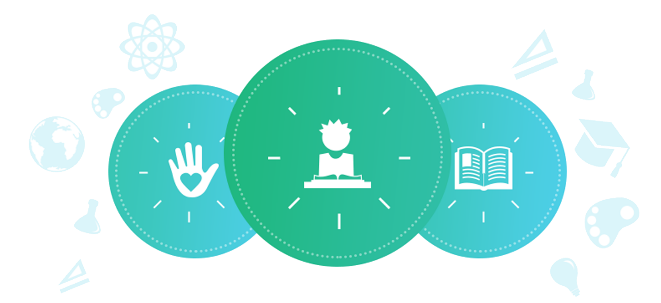 Клас:  4тиУчениците ще направят разграничение между нестопански и стопански сектор.Продължителност: Две занятия по 40 минутиЦели: Да се формират знания у учениците за организациите със стопанска и нестопанска цел;Да осмислят значението на нестопанския сектор като част от общността;Да осъзнаят, че даряването и дарителството е отговорност на общността.Очаквани резултати:Учениците ще:Развият умения да разграничават и идентифицират организации с нестопанска цел.Развият умения и знания да съпоставят нестопанския и стопанския сектор.Материали: Списък с членове на Български дарителски форум - http://www.dfbulgaria.org/category/chlenove-na-bdf/Лист за записване на бележки (Приложение 2) и Лист за записване на бележки II (Приложение  3)Обобщение и дискусия (Приложение  4)ИнструкцииУрок № 1Разкажете накратко какво е Български дарителски форум – това е сдружение – вид неправителствена организация, в която влизат (негови членове са) стопански и нестопански организации, които даряват ресурси – пари, време, експертиза, доброволен труд за различни обществени каузи. От една страна членове на БДФ са други нестопански организации – фондации, от друга – компании, които имат различни дарителски програми. Припомнете какво значи нестопанска и стопанска организация:Нестопанската организация не разпределя прихода си между управителния си съвет или настоятелството, нито между екипа си,  а вместо това го използва, за да постигне поставените общественозначими цели. Според ЗЮЛНЦ (Закон за юридическите лица с нестопанската цел – според който работят неправителствените организации в нашата страна) такива в България са сдружения и фондации. Това са организации, които подкрепят например деца в нужда, бедни и възрастни хора, животни, грижат се опазване на чистотата на природата и др.Стопанските организации са предприятия и фирми, които търгуват – работят, за да произвеждат определени стоки или услуги, които задоволяват потребностите на клиентите. Основната им цел е да получават печалба и да увеличават доходите си. Такива са например банките, мобилните оператори, хотелски и туристически фирми, фирми, които произвеждат лекарства или козметика и т.н. Учениците се разделят по двойки и получават набор листчета. На всяко има име на стопанска организация (5 бр.) или име на организация с нестопанска цел (5 бр). Вижте „Списък с членове на БДФ“ (Приложение 1) и подберете 5 компании и 5 фондации, с които да илюстрирате примери на стопански и нестопански организации. В Приложение 2 са дадени примери след членовете на БДФ - как може да се опише тяхната дейност. Може да продължите така по списъка от Приложение 1. Учениците трябва да разделят бележките в две категории. Всеки ученик трябва да запише предположенията си за видовете организации и защо мисли така в първия „Лист за запис на бележки“ (Приложение 2) Всяка двойка ученици образува група с друга двойка. Всяка двойка ще обсъди как са сортирали бележките си. Двете групи ще се слеят и повторно ще сортират вече общата група от бележки. Всеки ученик записва новите резултати и новата обосновка на Лист за запис на данни II (Приложение 3) Урок №2Когато класът се събере отново, представител на една от групите излиза на дъската и поставя бележките в две категории, като обясни мотивите за групирането по смисъла на стопански и нестопански организации. Учителят обявява пред класа колко грешки са допуснати. Втора група ще има възможност да излезе и да направи промени и обясни групирането. Другите групи ще имат възможност да правят промени, докато се стигне до верни списъци със стопански и нестопански организации. (На този етап на учениците не е казано коя организация каква е). След това групите ще бъдат инструктирани да обсъдят особеностите на всяка категория организации. Всеки член на групата ще записва характеристиките на Лист за запис на данни. После учителят провежда дискусия с класа за общите теми и характеристиките на всяка категория като зададе въпроса: „Какви са общите елементи в Категория Б?“ (Възможните отговори включват: помага на хората, доброволно, в полза на обществото, предоставя услуга).  Учителят посочва, че Категория А включва организации със стопанска цел, докато организациите в категория Б се наричат нестопански. След това всяка група ще излезе с определение за организации с нестопанска цел. Дефинициите трябва да се прочетат пред класа и да се напишат на дъската или на флипчарт. Учениците ще гласуват за определението, за което чувстват, че е най-подходящо. Помолете учениците в малки групи да сравнят и съпоставят ролята на организациите с нестопанска цел с тези на търговските дружества. В резултат на това обсъждане всяка група излиза с доклад. Въпросите за обсъждане в групите могат да бъдат: Защо съществуват организациите във всяка група, каква е целта? Какви са ползите за обществото да има организации със стопанска цел и организации с нестопанска цел? Как ще изглежда общността, нацията, светът без организациите в тези две категории? Нуждаем ли се в общността както от търговски дружества, така и от организации с нестопанска цел? Приложение 1 Членове на Български дарителски форум Фондации:Американска Фондация за България Български фонд за женитеБлаготворителен фонд „Проф. д-р Желязко Христов, д.м.” Тръст за социална алтернативаФондация „Благотворител”Фондация „Биоразнообразие”Фондация „Българска памет”Фондация „Дънди“Фондация „Еврика”Фондация „Една от осем“Фондация „Искам бебе”Фондация „Комунитас“Фондация „Кремена и Кирил Домусчиеви”Фондация „Лале”Фондация „Помощ за благотворителността в България”Фондация „Радостина Константинова“Фондация „Св. св. Кирил и Методий”Фондация „Светът на Мария”Компании:  Avon БългарияАбВиАктавис БългарияАурубис БългарияVIVACOMTelenorДанон СердикаJobTigerКока-Кола ХБК България КонтурГлобал Марица Изток 3 Майкрософт БългарияМЕТРО Кеш енд Кери БългарияМтелОбединена българска банкаПерно Рикар БългарияПощенска банкаПърва инвестиционна банкаSociete Generale ЕкспресбанкТехноЛогикаTELUS International EuropeУниКредит БулбанкРайфайзенбанкНаблюдатели: Институт „Отворено общество” – СофияФондация „Елизабет Костова”Фондация ОУКФондация „Партньори България”Фондация „Чарлз Стюърт Мот”Уницеф БългарияФондация „Работилница за граждански инициативи”Приложение 2 - Бележки за организации със стопанска и нестопанска цел Кратко описание на дейност на фондации и компании – членове на БДФ ФондацииАмериканска фондация за България:  Подкрепя ученици, които са силни и талантливи да имат още по-големи постижения  в образованието, естествените и хуманитарните науки, културата и изкуствата. Дава стипендии на тези деца, подкрепя олимпийски отбори от България да ходят на състезание и да печелят медали, подпомага и реставрацията на църкви и манастири. Фондация Благотворител: Подпомага деца, които са живели в домове да се справят по-добре с живота, извън дома – да пишат автобиографиите си, да изкарат шофьорска книжка, дава стипендии на такива деца. В училища и детски градини учи децата на общочовешки добродетели и преподава какво е „приятелство“, „любов“, добро, справедливост и т.н. Фондация „Светът на Мария“ – Помага на млади хора, които имат интелектуално затруднение. Това са хора, които са се родили с някои дефицити и трудно се справят с неща, които за нас изглеждат нормални – приготвянето на храна, ходенето на работа, пазаруване и т.н. Фондацията им помага да се научат да правят сами или с помощта на други всички тези неща, а също и да си намерят приятели.Фондация „Искам бебе“  - Помага на семейства, които не могат да имат бебета. Дава им възможност да поговорят за проблема си със специалисти, с други подобни семейства, а също и да се лекуват, така че да могат да имат бебета впоследствие. КомпанииАVON България – компанията произвежда и продава различни кремове, червила, грим, парфюми и всякакви други козметични продукти.Актавис България – произвежда и продава лекарства, които помагат на различни заболяванияДанон Сердика произвежда и продава млека и млечни продуктиТеленор , Мтел и VIVACOM – предлагат мрежа – кабели, антени и други приспособления, за да направят мрежа за своите абонати, предлагат и продават интернет, както и дават възможност на хората да се свързват по телефоните си, и да гледат телевизия.Райфайзенбанк, УниКредит и други банки : дават възможност на хората да имат спестявания, хората си оставят парите и банките ги управляват, плащат лихви на хората от депозити, предлагат кредити и т.н, можеш да се преведеш там заплатата и т.н Приложения 3 Лист за запис на бележки I и IIИме: ____________________________________________ Защо групирахте организациите по този начин? Приложение 4 Обобщение и дискусия Характеристики на категория А Характеристики на категория Б Организации с нестопанска цел (Избройте поне три организации с нестопанска цел на гърба на този лист и направете кратко обобщение на характеристиките на тези три организации и на дейностите, в които участват). Организации със стопанска цел (Избройте поне три организации със стопанска цел на гърба на този лист и направете кратко обобщение на характеристиките на тези три организации и на дейностите, в които участват). Как биха изглеждали общността, нацията, светът ако не съществуваха организации с нестопанска цел? Категория АКатегория Б1122334455667788991010